IscrizioniPer l’iscrizione inviare entro il giovedì precedente l’inizio del corso l’apposita scheda compilata alla segreteria del Servizio per la Pastorale Liturgica della Diocesi di Milano.Chiediamo a ogni partecipante un contributo di € 15.00 (da versare in loco).Segreteria del 
Servizio per la Pastorale Liturgica 
P.za Fontana 2 – 20122 MilanoTel 028556.345   –    Fax 028556.302 
E-mail  liturgia@diocesi.milano.itProgrammaPrimo Incontro 	Il ministero del Lettore 	e il Lezionario.Secondo Incontro 	La liturgia della Parola 	nella messa.Terzo IncontroL’arte della parola:note di tecnica vocale.In ogni sede, ognuno dei tre incontri inizierà con la PREGHIERA.Dopo la relazione seguirà un momento di DIBATTITO.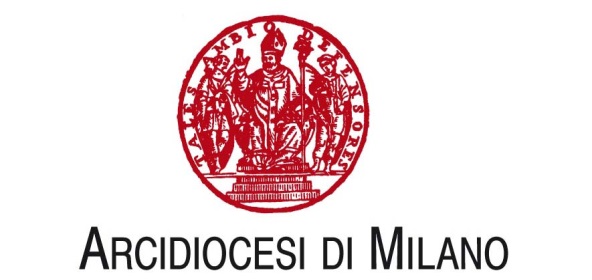 Corso per LETTORI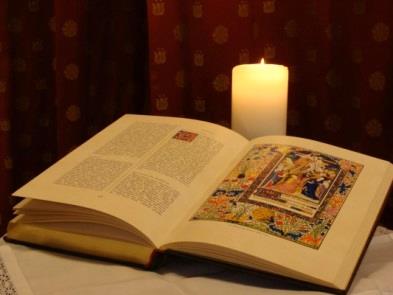 “Leggi nel nome del Signore”
Servizio per la Pastorale Liturgicawww.chiesadimilano.it/liturgia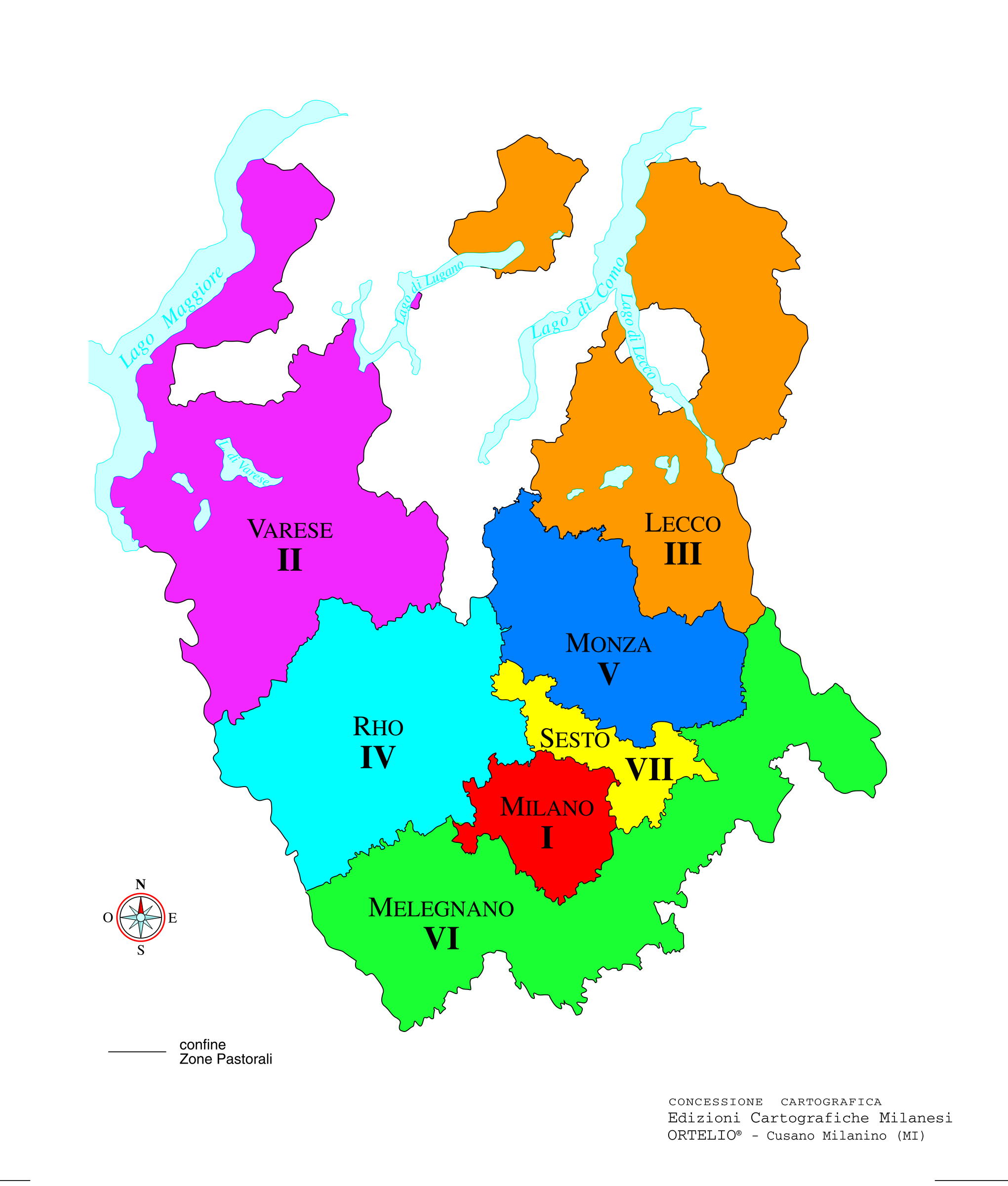 Corso    per    LETTORI2015-2016Scheda di IscrizioneDa inviare entro giovedì prima dell’inizio di ogni incontro alla Segreteria del Servizio per la Pastorale Liturgica, P.zza Fontana 2, 20122 Milano Tel 028556.345 Fax 028556.302 E-mail liturgia@diocesi.milano.it Cognome	Nome	Via	CAP	Città                                                     Prov.          .                   Tel.	Cell.	E-mail	Parrocchia	   Impegni in parrocchia 	Sede Scelta 	Firma________________________________Il trattamento dei suoi dati personali viene svolto nell’ambito della banca dati dell’Arcidiocesi di Milano nel rispetto di quanto stabilito dal Decreto generale della C.E.I sulla riservatezza e del D. Lgs. n. 196/2003 sulla tutela dei dati personali. I suoi dati non saranno comunicati o diffusi a terzi e per essi Lei potrà richiedere in qualsiasi momento, la modifica o la cancellazione.